Name ____________________________________________			Date ______________________Study GuideEgypt – Summative TestKnow the definitions for each of the following words.cataracts -hieroglyphics -pharaoh -delta -dynasty -pyramid -papyrus -theocracy -embalming -Be able to label a map of Ancient Egypt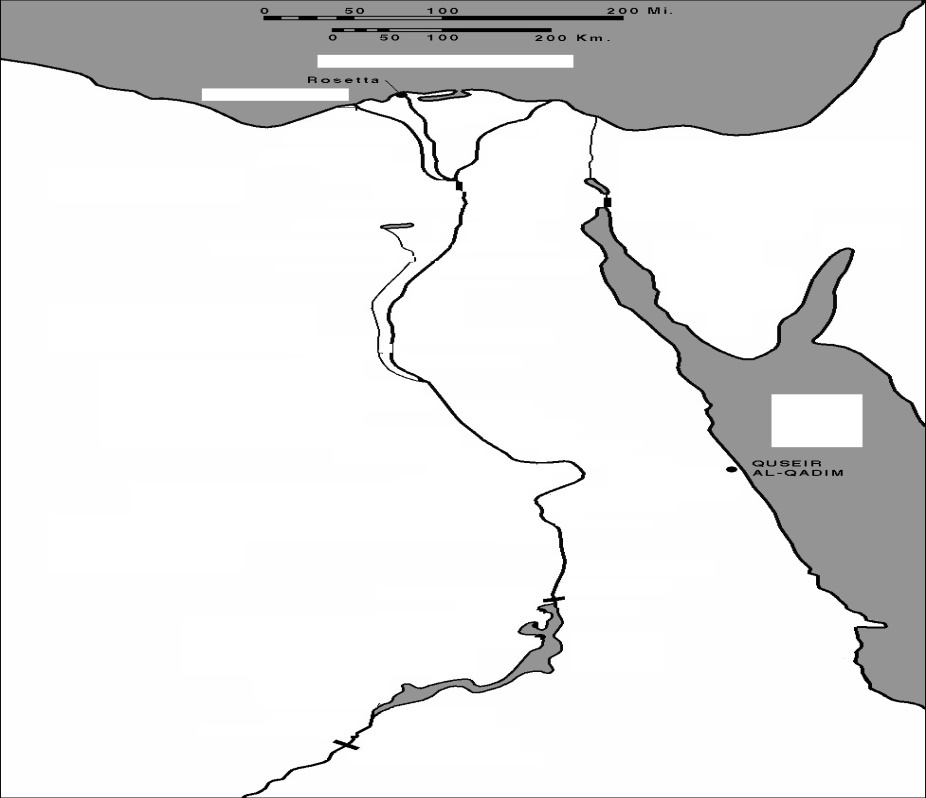                                                             Be able to label the social class pyramid of Ancient Egypt Describe some of Ancient Egypt’s most important contributions in the areas of:  Medicine: Writing:Architecture & Art: Astronomy:For the essay part of the test, you will be asked to DISCUSS the following in DETAIL:the role a pharaoh played in a theocracythe purpose of a pyramidthe Egyptians belief in the afterlifethe benefits of the Nile River to the Egyptians.Nile RiverLower EgyptWestern DesertArabian DesertRed SeaUpper EgyptNile DeltaEastern DesertMediterranean Sea